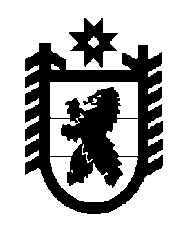 Российская Федерация Республика Карелия    РАСПОРЯЖЕНИЕГЛАВЫ РЕСПУБЛИКИ КАРЕЛИЯРассмотрев предложения органов исполнительной власти Республики Карелия по формированию Программы законодательных инициатив Главы Республики Карелия на июль-декабрь 2016 года:1. Утвердить прилагаемую Программу законодательных инициатив Главы Республики Карелия на июль-декабрь 2016 года (далее – Программа).2. Руководителям органов исполнительной власти Республики Карелия обеспечить подготовку и представление в Администрацию Главы Республики Карелия проектов законов, пояснительных записок и финансово-экономических обоснований к ним и других материалов, предусмотренных пунктом 27 Положения об организации законопроектной деятельности Главы Республики Карелия, утвержденного Указом Главы Республики Карелия от 31 июля 2013 года № 63, не позднее первого числа месяца, установленного в Программе. 3. Согласованные в установленном порядке проекты законов, приложения к ним, другие материалы должны быть представлены в Администрацию Главы Республики Карелия в виде печатных и электронных документов (в электронном виде направляются по электронной почте на адрес: government@karelia.ru).3. Направить настоящее распоряжение для сведения в Законодательное Собрание Республики Карелия.            Глава Республики Карелия                                                                А.П. Худилайненг. Петрозаводск30 июня 2016 года№ 257-р   Утверждена распоряжением        Главы Республики Карелия                                                                              от 30 июня 2016 года № 257-р	           Программазаконодательных инициатив Главы Республики Карелияна июль-декабрь 2016 года№
п/п№
п/п   Рабочее название законопроекта          Исполнитель       Сроки  1  1                         2                                 3                4   1.Об установлении коэффициента, отражающего региональные особенности рынка труда Республики Карелия на 2017 годОб установлении коэффициента, отражающего региональные особенности рынка труда Республики Карелия на 2017 годМинистерство социаль-ной защиты, труда и занятости Республики Карелияавгуст2.О прогнозном плане (программе) приватизации государственного имущества Республики Карелия на 2017 год и на плановый период 2018 и 2019 годовО прогнозном плане (программе) приватизации государственного имущества Республики Карелия на 2017 год и на плановый период 2018 и 2019 годовГосударственный коми-тет Республики Карелия по управлению государ-ственным имуществом и организации закупоксентябрь3.О внесении изменений в статью 1 Закона Республики Карелия «О наделении органов местного самоуправления муниципальных районов и городских округов государственными полномочиями Республики Карелия по регулированию цен (тарифов) на отдельные виды продукции, товаров и услуг»О внесении изменений в статью 1 Закона Республики Карелия «О наделении органов местного самоуправления муниципальных районов и городских округов государственными полномочиями Республики Карелия по регулированию цен (тарифов) на отдельные виды продукции, товаров и услуг»Государственный коми-тет Республики Карелия по ценам и тарифамсентябрь4.О внесении изменений в Закон Республики Карелия «О налогах (ставках налогов) на территории Республики Карелия»О внесении изменений в Закон Республики Карелия «О налогах (ставках налогов) на территории Республики Карелия»Министерство финансов Республики Карелияоктябрь5.О бюджете Республики Карелия на 2017 год и на плановый период 2018 и 2019 годовО бюджете Республики Карелия на 2017 год и на плановый период 2018 и 2019 годовМинистерство финансов Республики Карелияоктябрь12346.Об установлении величины прожиточного минимума пенсионера в Республике Карелия на 2017 годМинистерство социаль-ной защиты, труда и занятости Республики Карелияоктябрь